GREEN: Punnet SquaresBelow are all the possible attributes for plants. The capital letters means it is dominant and a small letter means it is recessive.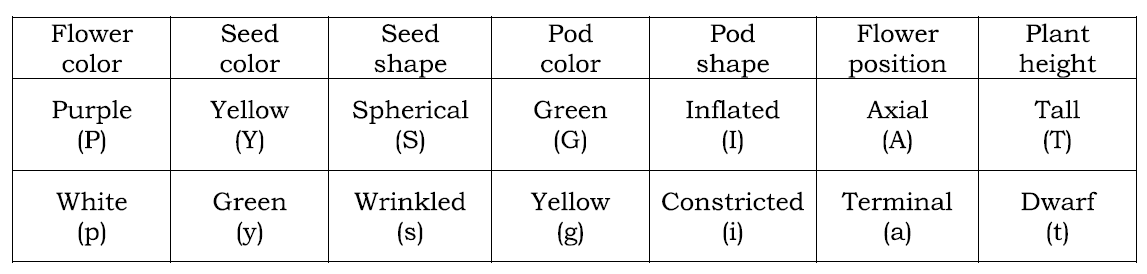 GG x Ggaa x AaSs x Ssyy x yyPP x ppDraw a punnet square.What is the probability that the offspring plants will be purple? How many will be white?tt x Tt Draw a punnet square.What is the probability that the plant will be tall? What about dwarf?Draw a punnet square.GG